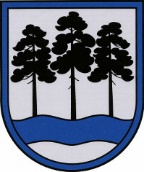 OGRES  NOVADA  PAŠVALDĪBAReģ.Nr.90000024455, Brīvības iela 33, Ogre, Ogres nov., LV-5001tālrunis 65071160, e-pasts: ogredome@ogresnovads.lv, www.ogresnovads.lv PAŠVALDĪBAS DOMES SĒDES PROTOKOLA IZRAKSTS 2.Par piekrišanu nekustamā īpašuma ar nosaukumu “Pagasta ceļi”, Birzgales pagastā, Ogres novadā, daļas nodošanai īpašumā bez atlīdzības Latvijas valstij Zemkopības ministrijas personāOgres novada pašvaldībā (turpmāk – Pašvaldība) 2022. gada 4. augustā saņemta akciju sabiedrības “Latvijas valsts meži” (turpmāk –  LVM) 2022. gada 4. augusta vēstule  
Nr. 4.1-2_05ug_260_22_728 “Par pašvaldības nekustamā īpašuma nodošanu valstij Zemkopības ministrijas personā bez atlīdzības ”, reģistrēta Pašvaldībā ar Nr. 2-4.1/3863, kurā lūgts izvērtēt iespēju nodot bez atlīdzības valsts īpašumā Zemkopības ministrijas valdījumā zemes vienību ar kadastra apzīmējumu 7444 005 0399 (turpmāk – Zemes vienība)  1,8384 ha platībā. LVM piedāvā slēgt Vienošanos par sadarbību, ar kuru LVM apņemas par saviem līdzekļiem veikt Zemes vienības kadastrālo uzmērīšanu un reģistrāciju zemesgrāmatā uz Pašvaldības vārda, lai, tādejādi, sagatavotu īpašumu nodošanai valsts īpašumā Zemkopības ministrijas personā bez atlīdzības.Izskatot iesniegumu Pašvaldības dome konstatēja: saskaņā ar ierakstu Valsts zemes dienesta Nekustamā īpašuma valsts kadastra informācijas sistēmas datos nekustamā īpašuma ar nosaukumu “Pagasta ceļi”, Birzgales pag., Ogres nov., kadastra numurs 7444 001 0240, sastāvā ietilpst zemes vienība ar kadastra apzīmējumu 7444 005 0399, ar kopējo platību 1,8384 ha, tiesiskais valdītājs ir Pašvaldība;Zemes vienība piekrīt Pašvaldībai, pamatojoties uz Ķeguma novada domes 2009. gada 16. decembra lēmumu “Par zemes vienību piekritību Ķeguma novada pašvaldībai vai izmantošanu zemes reformas pabeigšanai” (protokols Nr. 16, 4. §.), un saskaņā ar Administratīvo teritoriju un apdzīvoto vietu likuma Pārejas noteikumu 6. punktu; Zemes vienības lietošanas mērķis: zeme dzelzceļa infrastruktūras zemes nodalījuma joslā un ceļu zemes nodalījuma joslā  (kods 1101) - 1,8384 ha;Zemes vienībai noteikti zemes lietošanas veidi: zeme zem ceļiem -  1,12 ha un citas zemes - 0,7184 ha;uz Zemes vienības atrodas ceļš, kas nodrošina piekļuvi no valsts autoceļa V979 Enkurnieki - Birzgale uz valsts īpašumā esošajiem mežu nogabaliem;Zemes vienība nav nepieciešama Pašvaldības funkciju veikšanai, aizliegumi Zemes vienības atsavināšanai nav konstatēti; Zemes vienības nodošana LVM īpašumā veicama pēc zemes vienības kadastrālās uzmērīšanas un zemes robežu plāna, apgrūtinājuma plāna un situācijas plāna izgatavošanas, reģistrēšanas Valsts zemes dienesta Nekustamā īpašuma valsts kadastra informācijas sistēmā un reģistrācijas zemesgrāmatā uz Pašvaldības vārda;2022. gada 4. augusta vēstulē Nr. 4.1-2_05ug_260_22_728 “Par pašvaldības nekustamā īpašuma nodošanu valstij Zemkopības ministrijas personā bez atlīdzības” LVM piekrīt, ka Pašvaldība nodod valstij Latvijas Republikas Zemkopības ministrijas personā, īpašumā bez atlīdzības Zemes vienību 1,8384 ha platībā (platība tiks precizēta veicot kadastrālo uzmērīšanu) Meža likumā noteiktās valsts meža apsaimniekošanas un aizsardzības funkcijas īstenošanai.Pašvaldību likuma 10. panta pirmās daļas 16. punktā noteikts, ka dome ir tiesīga izlemt ikvienu pašvaldības kompetencē esošu jautājumu, turklāt tikai domes kompetencē ir lemt par pašvaldības nekustamā īpašuma atsavināšanu un apgrūtināšanu, kā arī par nekustamā īpašuma iegūšanu, savukārt likuma 73. panta ceturtā daļa nosaka, ka pašvaldībai ir tiesības iegūt un atsavināt kustamo un nekustamo īpašumu, kā arī veikt citas privāttiesiskas darbības, ievērojot likumā noteikto rīcību ar publiskas personas finanšu līdzekļiem un mantu. Publiskas personas mantas atsavināšanas likuma (turpmāk – Likums) 4. panta pirmā daļa paredz, ka atvasinātas publiskas personas mantas atsavināšanu var ierosināt, ja tā nav nepieciešama attiecīgai atvasinātai publiskai personai vai tās iestādēm to funkciju nodrošināšanai, savukārt 3. panta pirmās daļas 6. punkts noteic, ka publiskas personas nekustamo mantu var atsavināt, nododot bez atlīdzības. Saskaņā ar Likuma 42. panta otro daļu atvasinātas publiskas personas nekustamo īpašumu var nodot bez atlīdzības citas atvasinātas publiskas personas vai valsts īpašumā.Ņemot vērā minēto un pamatojoties uz Pašvaldību likuma 10. panta pirmās daļas
 16. punktu, 73. panta ceturto daļu, Publiskas personas mantas atsavināšanas likuma 3. panta pirmās daļas 6. punktu, 4. panta pirmo daļu, 42. panta otro daļu,balsojot: ar 21 balsi "Par" (Andris Krauja, Artūrs Mangulis, Atvars Lakstīgala, Dace Kļaviņa, Dace Māliņa, Dace Veiliņa, Dainis Širovs, Dzirkstīte Žindiga, Egils Helmanis, Gints Sīviņš, Ilmārs Zemnieks, Indulis Trapiņš, Jānis Iklāvs, Jānis Kaijaks, Jānis Siliņš, Kaspars Bramanis, Pāvels Kotāns, Raivis Ūzuls, Santa Ločmele, Toms Āboltiņš, Valentīns Špēlis), "Pret" – nav, "Atturas" – nav,Ogres novada pašvaldības dome NOLEMJ:Konceptuāli piekrist Ogres novada pašvaldībai piekrītošā nekustamā īpašuma ar nosaukumu “Pagasta ceļi”, Birzgales pag., Ogres nov., kadastra numurs 7444 001 0240, sastāvā ietilpstošās zemes vienības ar kadastra apzīmējumu 7444 005 0399 1,8384 ha platībā (vairāk vai mazāk, cik izrādīsies kadastrāli uzmērot) saskaņā ar pielikumu nodošanai īpašumā bez atlīdzības Latvijas valstij Zemkopības ministrijas personā Meža likumā noteiktās valsts meža apsaimniekošanas un aizsardzības funkcijas īstenošanai.Uzdot Ogres novada pašvaldības izpilddirektoram noslēgt vienošanos par sadarbību ar akciju sabiedrību “Latvijas valsts meži”, reģistrācijas Nr. 40003466281, par zemes vienības ar kadastra apzīmējumu 7444 005 0399 kadastrālo uzmērīšanu un reģistrāciju zemesgrāmatā, lai sagatavotu zemes vienību ar kadastra apzīmējumu 7444 005 0399 1,8384 ha platībā (vairāk vai mazāk, cik izrādīsies kadastrāli uzmērot) nodošanai Latvijas valsts īpašumā Zemkopības ministrijas personā bez atlīdzības.Kontroli par lēmuma izpildi uzdot Ogres novada pašvaldības domes priekšsēdētāja vietniekam.(Sēdes vadītāja,domes priekšsēdētāja  E. Helmaņa paraksts)Ogrē, Brīvības ielā 33   Nr.202023. gada 21. decembrī